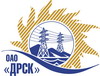 Открытое акционерное общество«Дальневосточная распределительная сетевая  компания»ПРОТОКОЛ ВЫБОРА ПОБЕДИТЕЛЯПРЕДМЕТ ЗАКУПКИ: закрытый запрос цен по результатам рамочного конкурса закупка 495 - «Выполнение мероприятий по технологическому присоединению энергопринимающих устройств заявителей (без ограничения по мощности) на территории функционирования филиала ОАО "ДРСК" – «Южно-Якутские электрические сети  на право заключения договора на выполнение работ по следующим лотам:лот № 8  - «Строительство и реконструкция ЛЭП 6/0,4 кВ с установкой СТП-40 кВА для технологического присоединения заявителей до и свыше 15 кВт в Алданском и Нерюнгринском районах, в том числе ПИР».Плановая стоимость: лот № 8 – 3 115 621,64 руб. без НДС. Указание о проведении закупки от 15.11.2013 № 163.ПРИСУТСТВОВАЛИ: постоянно действующая  Закупочная комиссия 2 уровня. ВОПРОСЫ ЗАСЕДАНИЯ ЗАКУПОЧНОЙ КОМИССИИ:О признании предложений соответствующими условиям закупки.2.	О ранжировке предложений Участников закупки.  Выбор победителяВОПРОС 1 «О признании предложений соответствующими условиям закупки»РАССМАТРИВАЕМЫЕ ДОКУМЕНТЫ:Протокол процедуры вскрытия конвертов с заявками участников.Индивидуальное заключение эксперта И.М. ЕмельяненкоПредложения участников.ОТМЕТИЛИ:Предложения ООО «Электросервис» г. Алдан, ООО Энергетическая компания «Меркурий» г. Алдан, ООО «Старт» г. Алдан признаются соответствующим условиям закупки. Предлагается принять данные предложения к дальнейшему рассмотрению.ВОПРОС 2 «О ранжировке предложений Участников закупки. Выбор победителя»ОТМЕТИЛИ:В соответствии с требованиями и условиями, предусмотренными извещением о закупке и Закупочной документацией, предлагается ранжировать предложения следующим образом: 1 место: ООО «Электросервис» г. Алдан с ценой 3 005 257,56  руб. без НДС (НДС не предусмотрен). В цену включены все налоги и обязательные платежи, все скидки. Срок выполнения работ, согласно Технического задания. Начало выполнения - с момента заключения договора, окончание – по блоку № 1 до 08.01.2014 г., по блоку № 2 до 22.01.2014 г., по блоку № 3 до 03.02.2014 г., по блоку № 4 до 14.02.2014 г., по блоку № 5 до 15.08.2014 г. Условия оплаты: без аванса, текущие платежи выплачиваются в течение 30 (тридцати) календарных дней с момента подписания актов  выполненных работ обеими сторонами. Гарантия на своевременное и качественное выполнение работ, а также на устранение дефектов, возникших по его вине составляет 36 месяцев. Гарантия на материалы и оборудование, поставляемое подрядчиком 36 месяцев. Предложение имеет статус оферты и действует до 18.02.2014 г.2 место: ООО Энергетическая компания «Меркурий» г. Алдан с ценой 3 113 326,44  руб. без НДС (3 673 767,68 руб. С НДС). В цену включены все налоги и обязательные платежи, все скидки. Срок выполнения работ, согласно Технического задания. Начало выполнения - с момента заключения договора, окончание – по блоку № 1 до 08.01.2014 г., по блоку № 2 до 22.01.2014 г., по блоку № 3 до 03.02.2014 г., по блоку № 4 до 14.02.2014 г., по блоку № 5 до 15.08.2014 г. Условия оплаты: без аванса, текущие платежи выплачиваются в течение 30 (тридцати) календарных дней с момента подписания актов  выполненных работ обеими сторонами. Гарантия на своевременное и качественное выполнение работ, а также на устранение дефектов, возникших по его вине составляет 36 месяцев. Гарантия на материалы и оборудование, поставляемое подрядчиком 36 месяцев. Предложение имеет статус оферты и действует до 19.02.2014 г.3 место: ООО «Старт» г. Алдан с ценой 3 114 422,84  руб. без НДС (НДС не предусмотрен). В цену включены все налоги и обязательные платежи, все скидки. Срок выполнения работ, согласно Технического задания. Начало выполнения - с момента заключения договора, окончание – по блоку № 1 до 08.01.2014 г., по блоку № 2 до 22.01.2014 г., по блоку № 3 до 03.02.2014 г., по блоку № 4 до 14.02.2014 г., по блоку № 5 до 15.08.2014 г. Условия оплаты: без аванса, текущие платежи выплачиваются в течение 30 (тридцати) календарных дней с момента подписания актов  выполненных работ обеими сторонами. Гарантия на своевременное и качественное выполнение работ, а также на устранение дефектов, возникших по его вине составляет 36 месяцев. Гарантия на материалы и оборудование, поставляемое подрядчиком 36 месяцев. Предложение имеет статус оферты и действует до 20.02.2014 г.На основании вышеприведенной ранжировки предложений предлагается признать Победителем Участника, занявшего первое место.РЕШИЛИ:Признать предложения ООО «Электросервис» г. Алдан, ООО Энергетическая компания «Меркурий» г. Алдан, ООО «Старт» г. Алдан соответствующими условиям закрытого запроса цен. Утвердить ранжировку:Признать Победителем закрытого запроса цен  ООО «Электросервис» г. Алдан с ценой 3 005 257,56  руб. без НДС (НДС не предусмотрен). В цену включены все налоги и обязательные платежи, все скидки. Срок выполнения работ, согласно Технического задания. Начало выполнения - с момента заключения договора, окончание – по блоку № 1 до 08.01.2014 г., по блоку № 2 до 22.01.2014 г., по блоку № 3 до 03.02.2014 г., по блоку № 4 до 14.02.2014 г., по блоку № 5 до 15.08.2014 г. Условия оплаты: без аванса, текущие платежи выплачиваются в течение 30 (тридцати) календарных дней с момента подписания актов  выполненных работ обеими сторонами. Гарантия на своевременное и качественное выполнение работ, а также на устранение дефектов, возникших по его вине составляет 36 месяцев. Гарантия на материалы и оборудование, поставляемое подрядчиком 36 месяцев. Предложение имеет статус оферты и действует до 18.02.2014 г.Ответственный секретарь Закупочной комиссии 2 уровня	    О.А.МоторинаТехнический секретарь Закупочной комиссии 2 уровня	О.В.Чувашова№  553/УКС-ВПг. Благовещенск28 ноября  2013 г.1 местоООО «Электросервис» г. Алдан2 местоООО Энергетическая компания «Меркурий» г. Алдан3 местоООО «Старт» г. Алдан